                          Je bouge mon corps 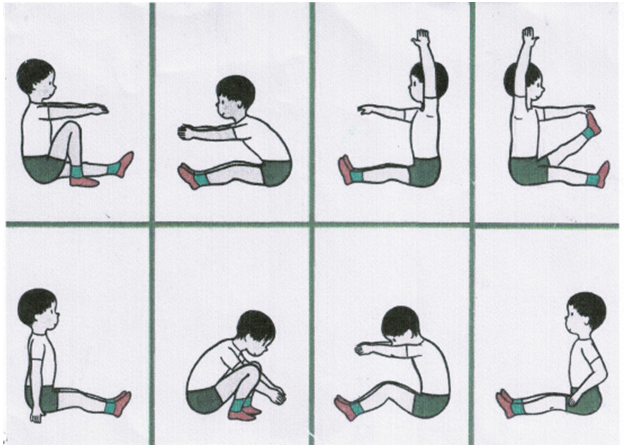 